السيرة الذاتيةاسم الشخص الكامل: هدى حميد حسن الجامعة المستنصرية – كلية - الطب -Mobile: +9647804829466Email: huda.hameed@Uomustansiriyah.edu.Iqملخص تعريفي: تدريسية واحمل لقب علمي مدرسالشهادات الدراسية:Ph.D. #1: دكتوراه كيمياءM.Sc. #2:B.Sc. #3:الجوائز والتكريم الأكاديمي#1:#2:1. عمادة طب الاسنان / المستنصرية رقم436 بتاريخ 8/1/20202. مكتب الوزير ر. م و 2/208ت. 6/5/20203. مكتب الوزير ر. م و 2/532ت. 11/8/20204.  رئيس الجامعة ر 10039 ت 15/7/20205. فرع الكيمياء الحياتية / طب المستنصرية ر. 4128 ت.  الخبرة الأكاديمية والتدريس:#1: تدريس المرحلة الاولى الجزء النظري والعملي#2:المقررات الدراسية التي تم تدريسها:الأنتساب المهني او الجمعيات:تم التطوع للعمل مع الكادر الصحي لمختبرات مستشفى ابن الهيثم التخصصي للعيون ضمن بدء الجائحة ولحد الان.حسب كتاب مستشفى ابن الهيثم بتاريخ 25/4/ 2021.جمعية الكيميائيين العراقية جمعية امراض السكر جمعية الكيمياء الحيوية العراقية. اللجنة الامتحانية اشارة الى كتاب الشكر المرقم 2491بتاريخ 7/4/2021 الصادر من كليتنا.2ز عضوا في لجنة تداول المواد الكيمياوية والبيولوجية الخطرة والسامة وعضو ارتباط خارجي لتمثيل الكلية فيها 21/2/2019رقم 1039 من كليتنا3 – عضو ارتباط في لجنة ضمان الجودة بالكلية عن المرحلة الاولى اضافة الى لجان الاشراف التربوي واللجان الدائمة بالفرع.المنشورات العلميةبحوث علمية.Education:كتب مؤلفةمقالاتفصول.تطوير المهارات:Certifications.  Conferences.    Workshops.ورشة عمل Application of nano and femto technology المعهد الطبي الفني/ بغداد20/7/2020Workshop Bioformatic database./  misan university college of scince 4-5L 2020-ورشة عمل اعداد اعضاء الهيئات التدريسية / جامعة البصرة 30/4/2020ورشة عمل  عن تنماذج مشرقة لصبر العلماء على تحصيل العلم / جامعة بغداد / قسم علوم القران9 / 6/2020.Regitration and benefits of Iraqi scientific virtual library.15L4L2020  جامعة الطوسي.ورشة قواعد البيانات في علم الكيمياء / جتمعة ديالى 25/8/2020الاحصاء ودوره في البحث العلمي/ جامعة البصرة / مركز التعليم المستمر  لمدة  يومين 17-18/5/ 2020ورشة عمل Application of nano and femto technology المعهد الطبي الفني/ بغداد20/7/2020Workshop Bioformatic database./  misan university college of scince 4-5L 2020-ورشة عمل اعداد اعضاء الهيئات التدريسية / جامعة البصرة 30/4/2020ورشة عمل  عن تنماذج مشرقة لصبر العلماء على تحصيل العلم / جامعة بغداد / قسم علوم القران9 / 6/2020.Regitration and benefits of Iraqi scientific virtual library.15L4L2020  جامعة الطوسي.ورشة قواعد البيانات في علم الكيمياء / جتمعة ديالى 25/8/2020دوره/ الاحصاء ودوره في البحث العلمي/ جامعة البصرة / مركز التعليم المستمر  لمدة  يومين 17-18/5/ 2020Curriculum VitaeName Of. PersonMustansiriyah University –Mustansiriyah College of MedicineMobile: +9647719738487Email: huda.hameed@Uomustansiriyah.edu.Iq Personal Summary:Introductory summary: I am a teacher and hold the scientific title of teacherPh.D. #1: PhD in ChemistryM.Sc. #2:B.Sc. #3: ACADEMIC HONORS AND AWARDS:#1:#2:• 1. Deanship of Dentistry / Al-Mustansiriya No. 436 on 8/1/2020•• 2. Minister R.'s office. AD and 2/208T. 6/5/2020•• 3. The office of Minister R. AD and 2/532 AD. 11/8/2020•• 4. University President R. 10039 T. 15/7/2020•• 5. Biochemistry Branch / Al-Mustansiriya Medicine t. 4128 T. ACADEMIC /TEACHING EXPERIENCE:#1: Teaching the first stage, the theoretical and practical part#2:COURSES TAUGHT:PROFESSIONAL AFFILIATIONS:Chairman, Diversity Committee President, Work as a volunteer with the health staff of the laboratories of Ibn Al-Haytham Eye Specialist Hospital within the start of the pandemic and so far, according to the book of Ibn Al-Haytham Hospital on April 25, 2021Iraqi Chemists AssociationDiabetes AssociationIraqi Biochemistry Society. The Examination Committee is a reference to the thank you letter No. 2491 dated 7/4/2021 issued by our college.2g Member of the Committee for the Handling of Hazardous and Toxic Chemicals and Biological Materials and a member of an external liaison to represent the college in it 21/2/2019No. 1039 of our college3- Liaison member in the faculty’s Quality Assurance Committee for the first stage, in addition to the educational supervision committees and the branch’s permanent committees.PUPLICATIONS:Etc.PROFFESSIONAL DEVELOPMENTCertifications.Conferences.Workshops.1. Workshop on Application of nano and femto technology Technical Medical Institute/ Baghdad 20/7/20202. Workshop Bioformatic database./ misan university college of scence 4-5L 2020-3. Workshop for preparing faculty members / University of Basra 30/4/20204. A workshop on bright examples of scientists’ patience to acquire knowledge / University of Baghdad / Department of Quran Sciences 6/6/2020.5. Regitration and benefits of Iraqi scientific virtual library.15L4L2020 Al-Tusi University.6. Databases workshop in chemistry / Juma'a Diyala 25/8/20207. Statistics and its role in scientific research / University of Basra / Center for Continuing Education for two days 17-18/5/ 20208. Application of nano and femto technology workshop, Technical Medical Institute/ Baghdad 20/7/20209. Workshop Bioformatic database./ misan university college of scence 4-5L 2020-10. Workshop for the preparation of faculty members / University of Basra 30/4/202011. A workshop on bright examples of the scientists’ patience in acquiring knowledge / University of Baghdad / Department of Quran Sciences 6/6/2020.12. Regitration and benefits of Iraqi scientific virtual library.15L4L2020 Al-Tusi University.13. Databases workshop in chemistry / Juma'a Diyala 25/8/202014. Statistics and its role in scientific research / University of Basra / Center for Continuing Education for two days 17-18/5/ 2020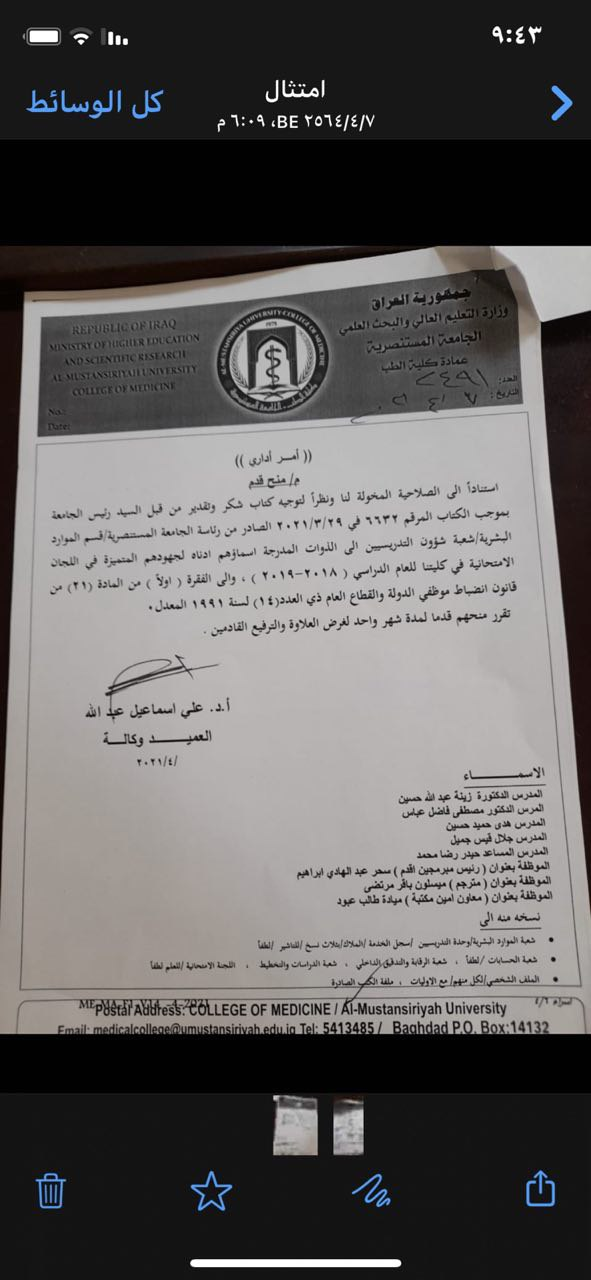 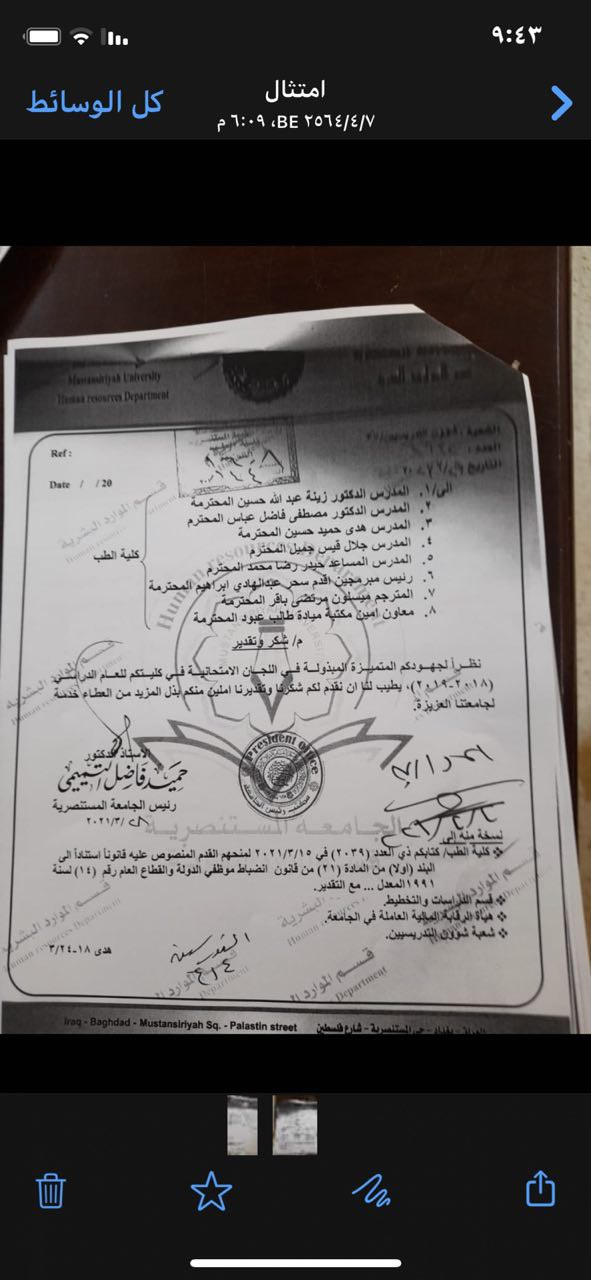 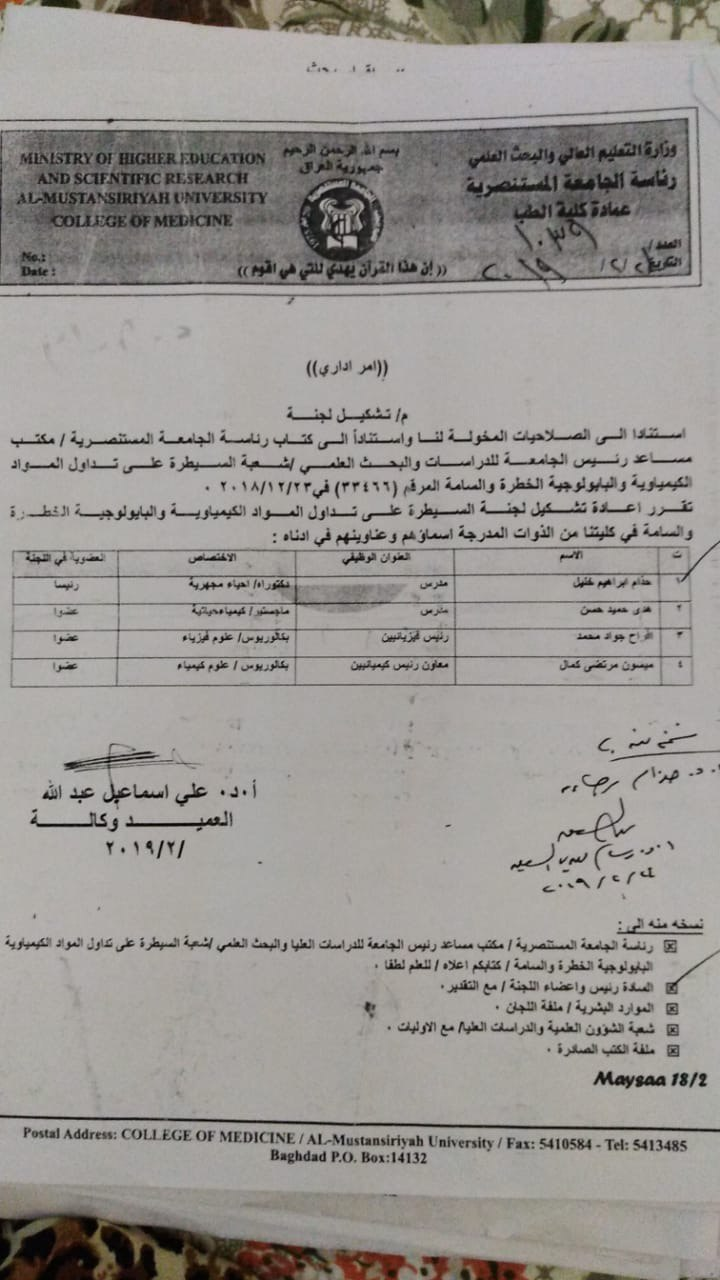 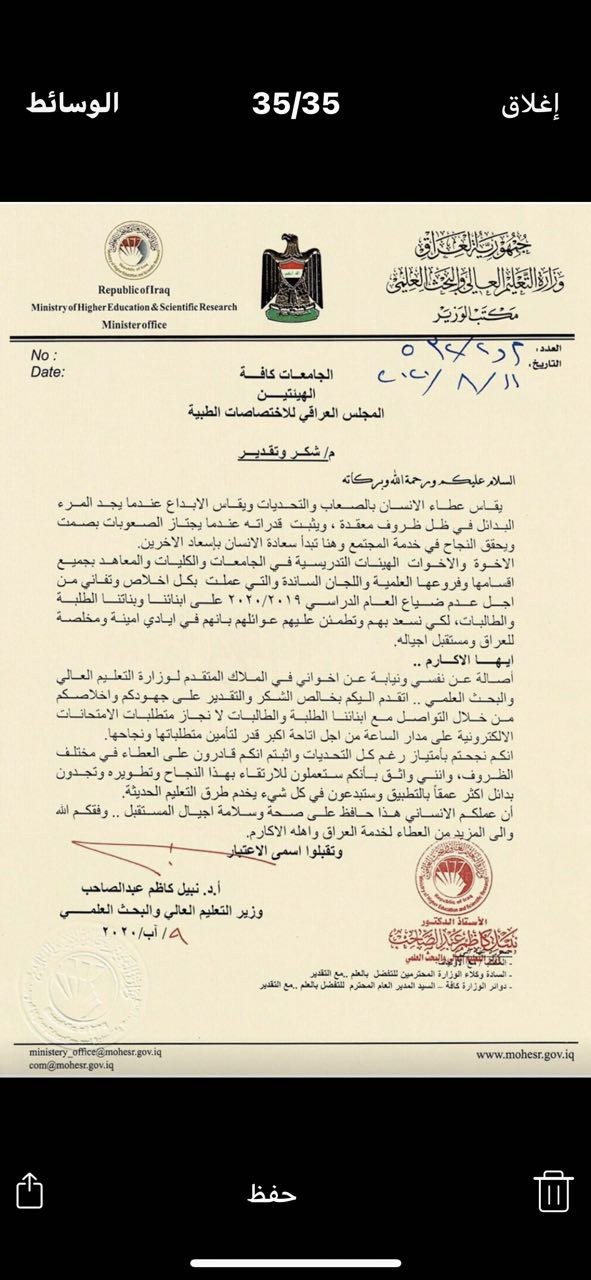 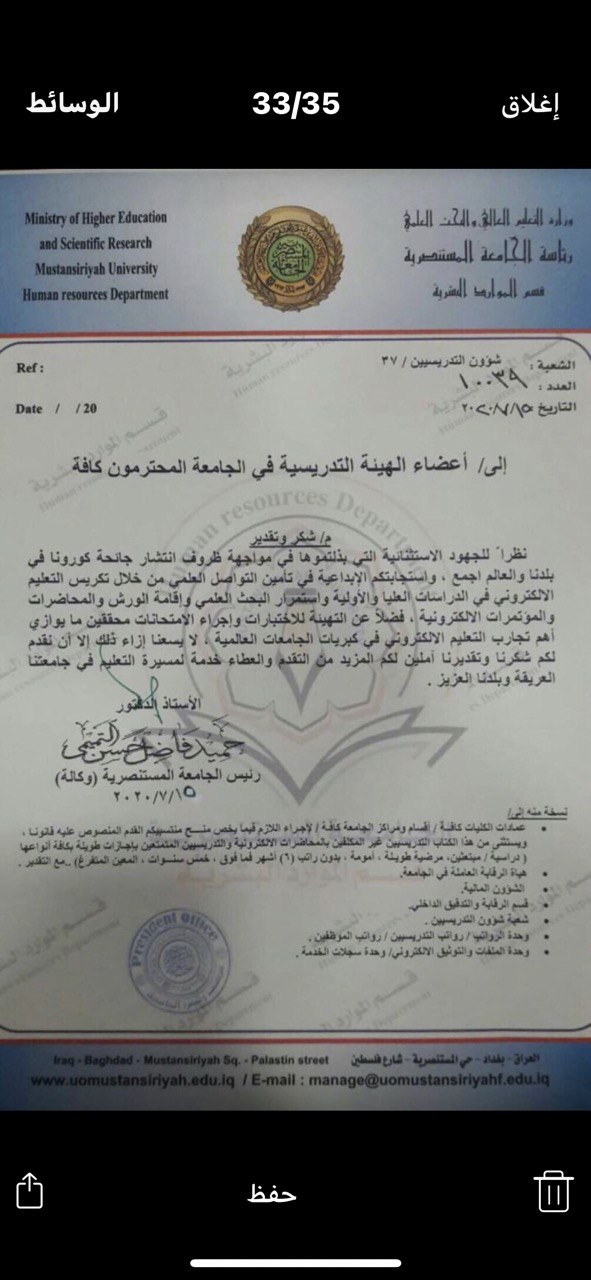 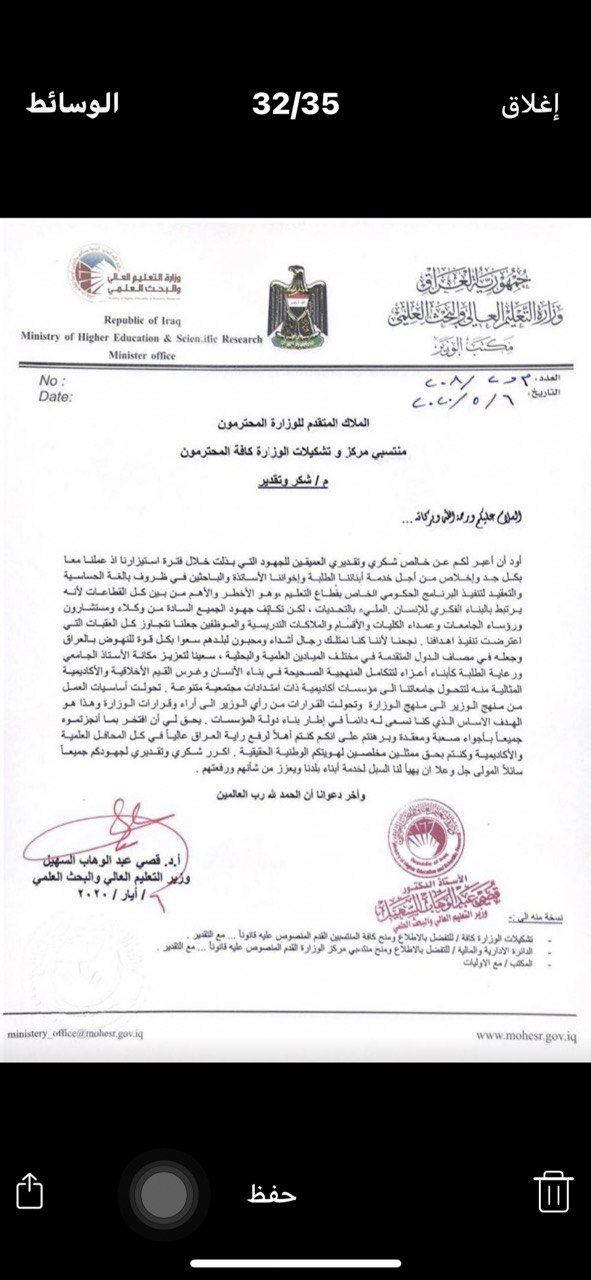 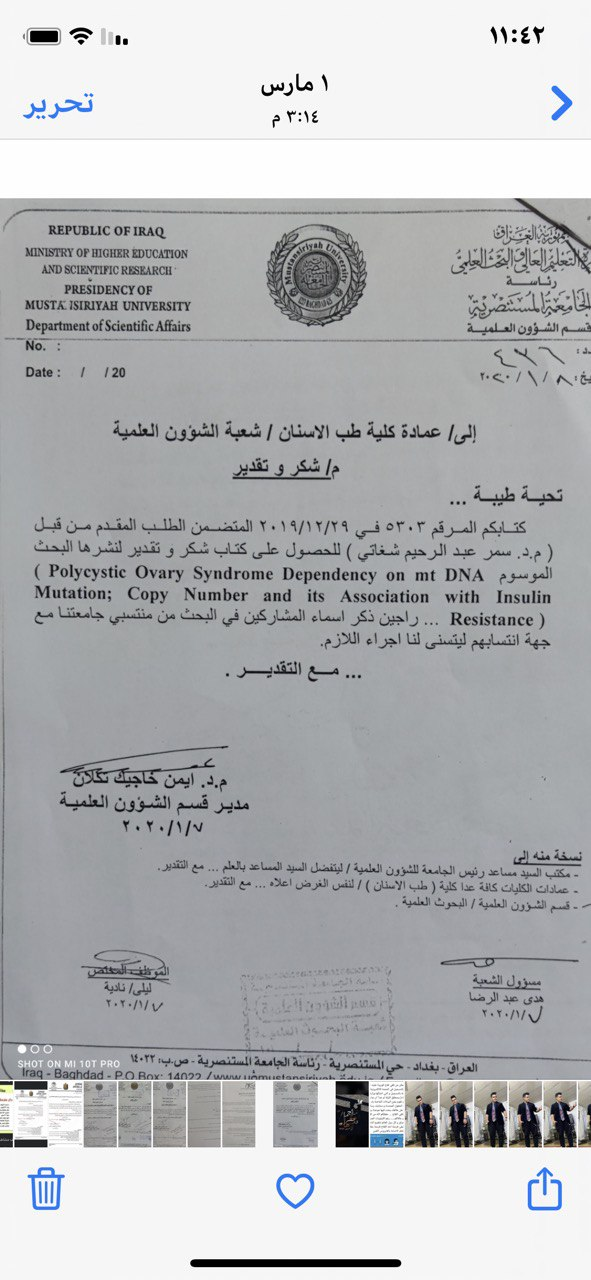 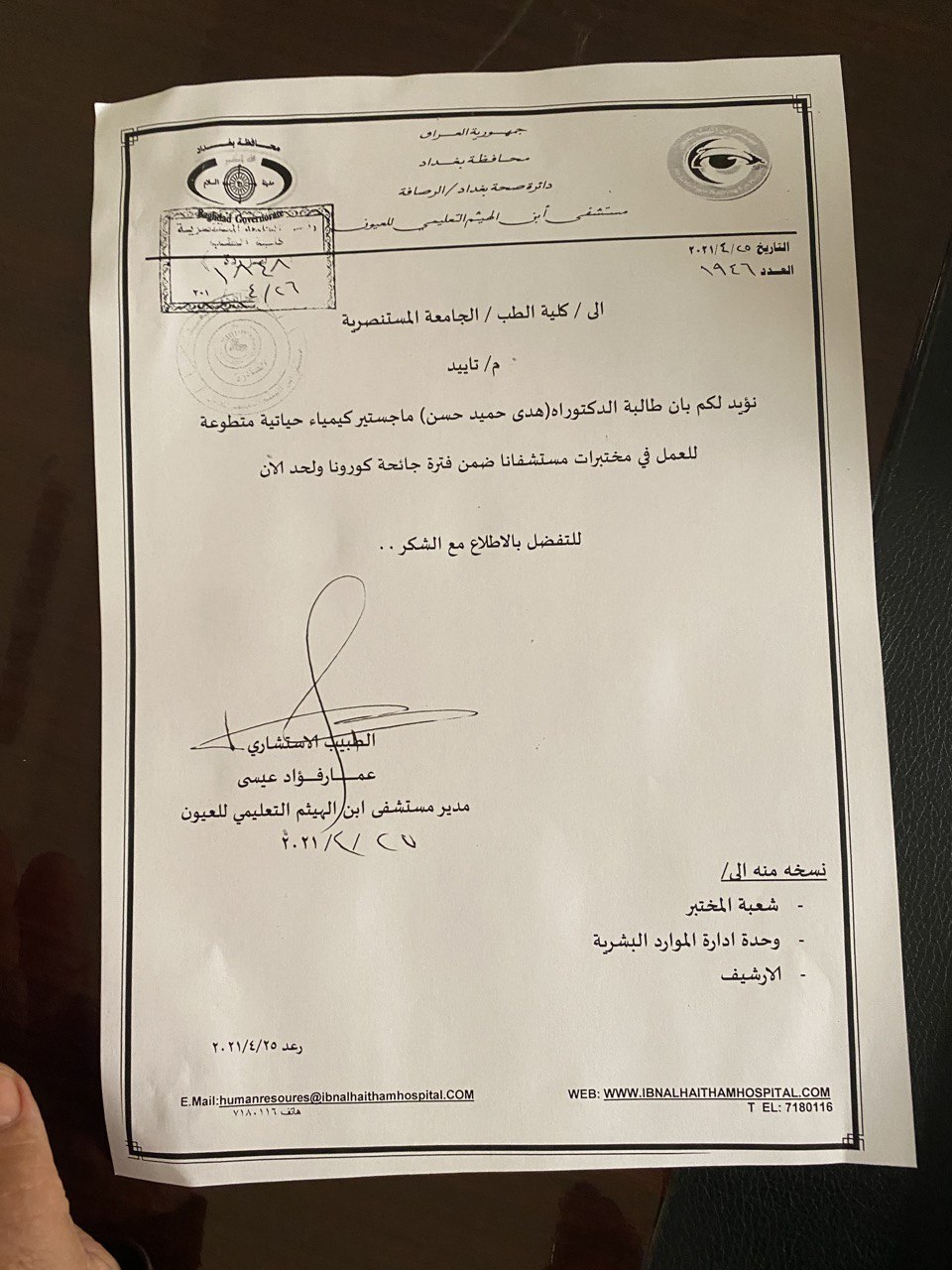 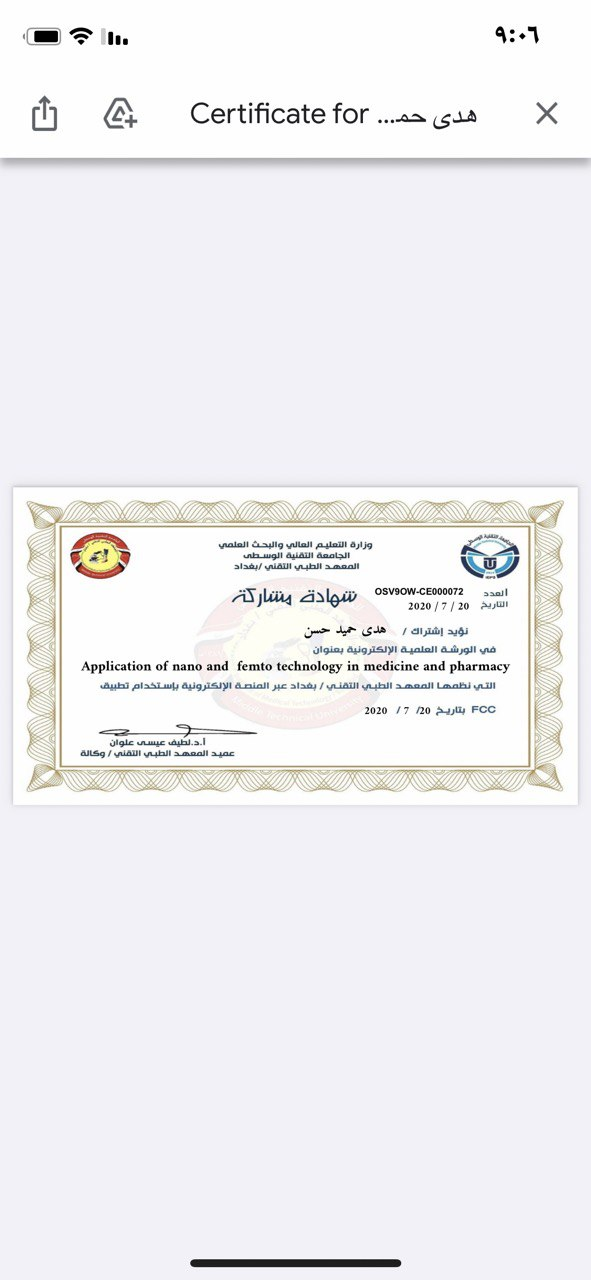 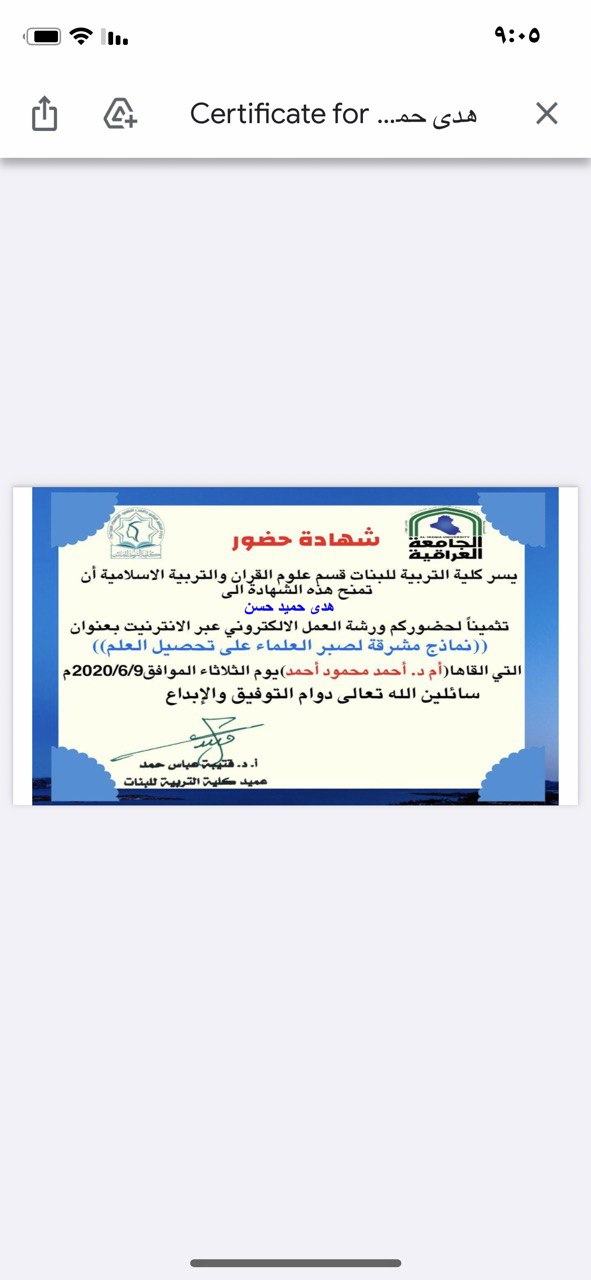 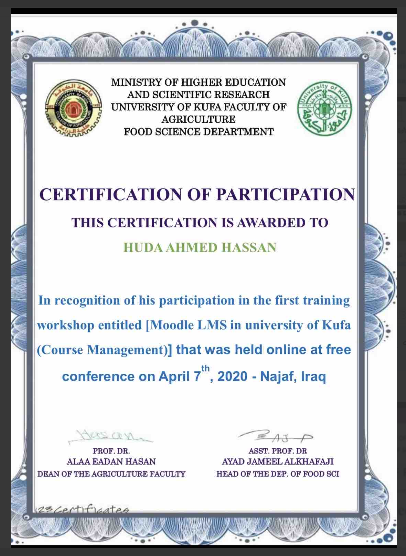 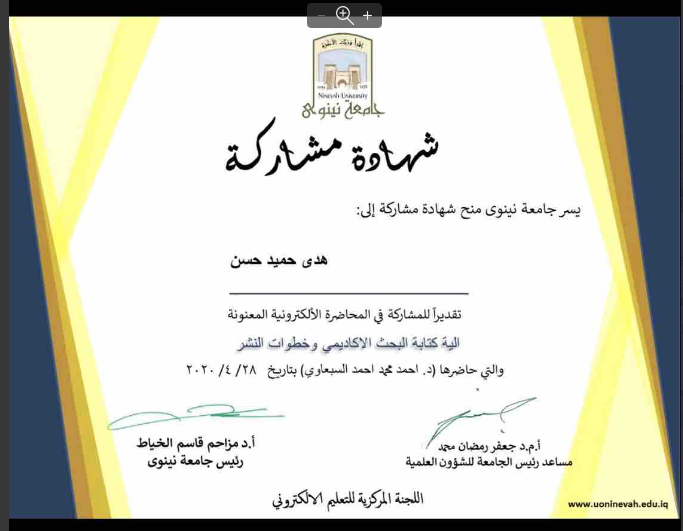 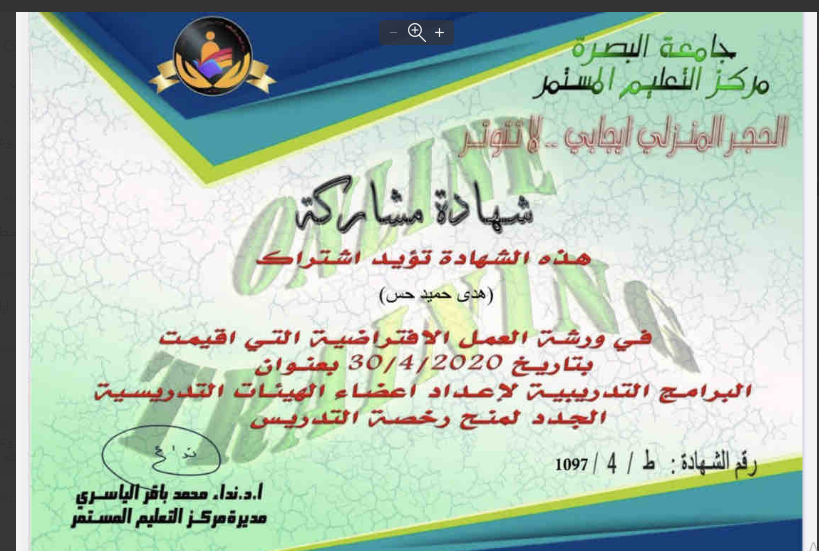 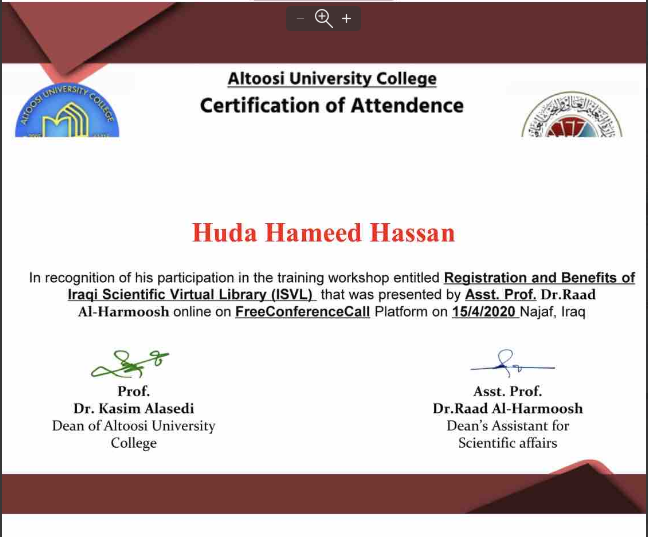 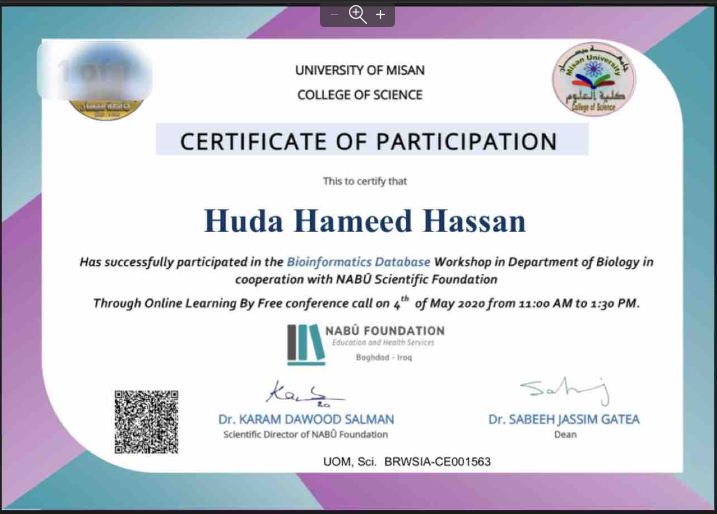 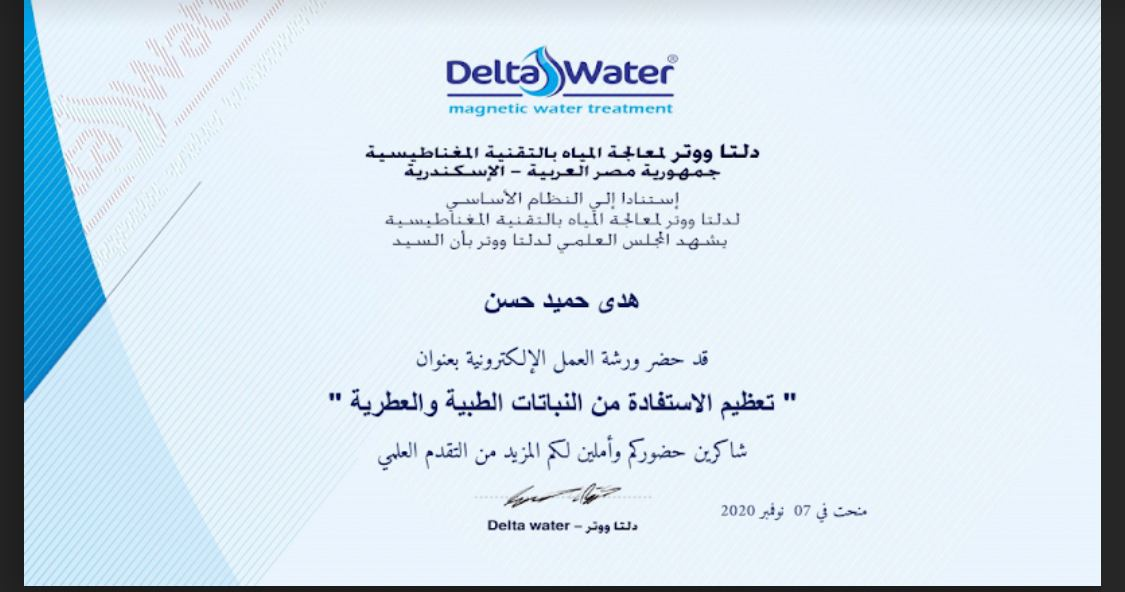 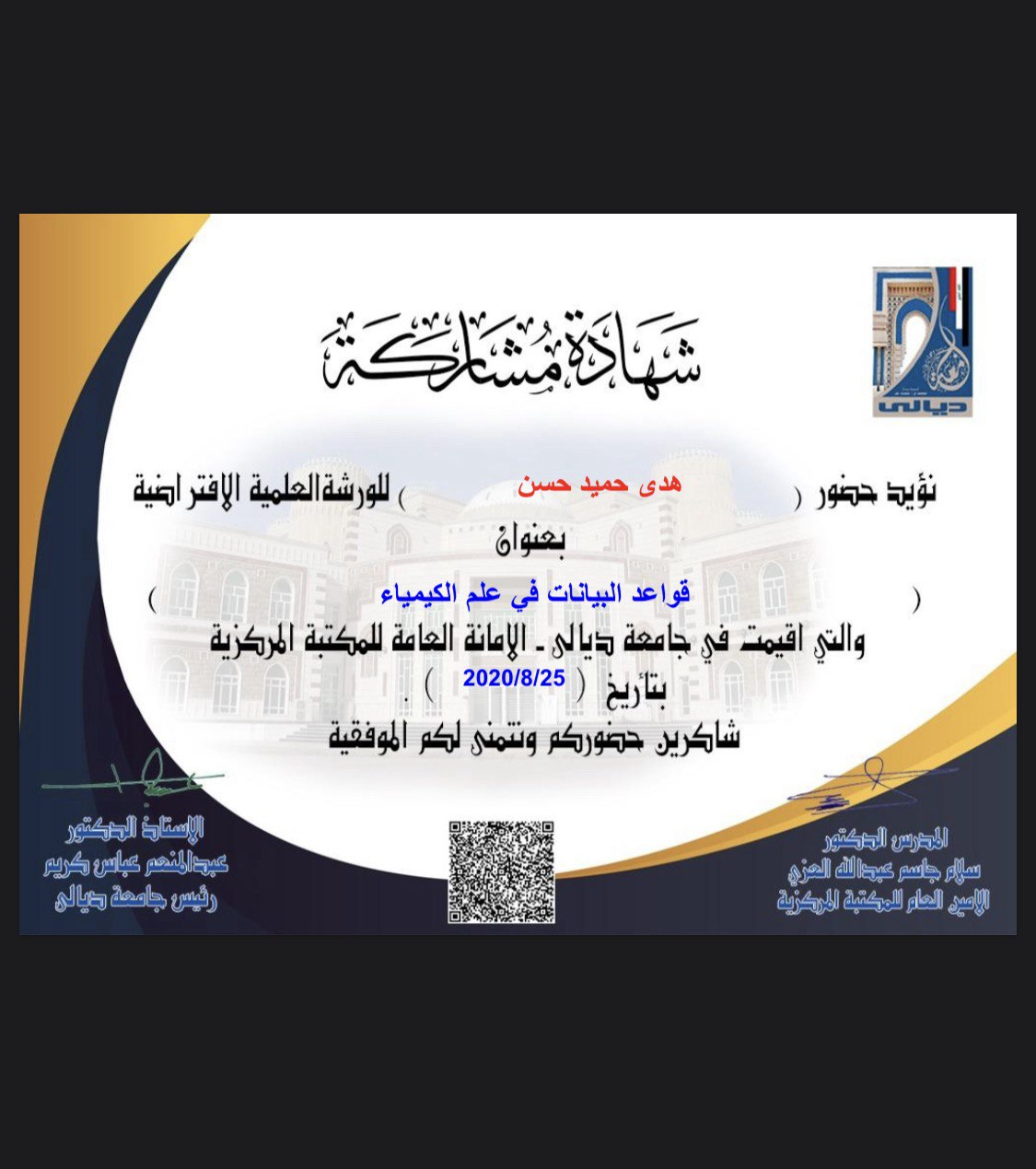 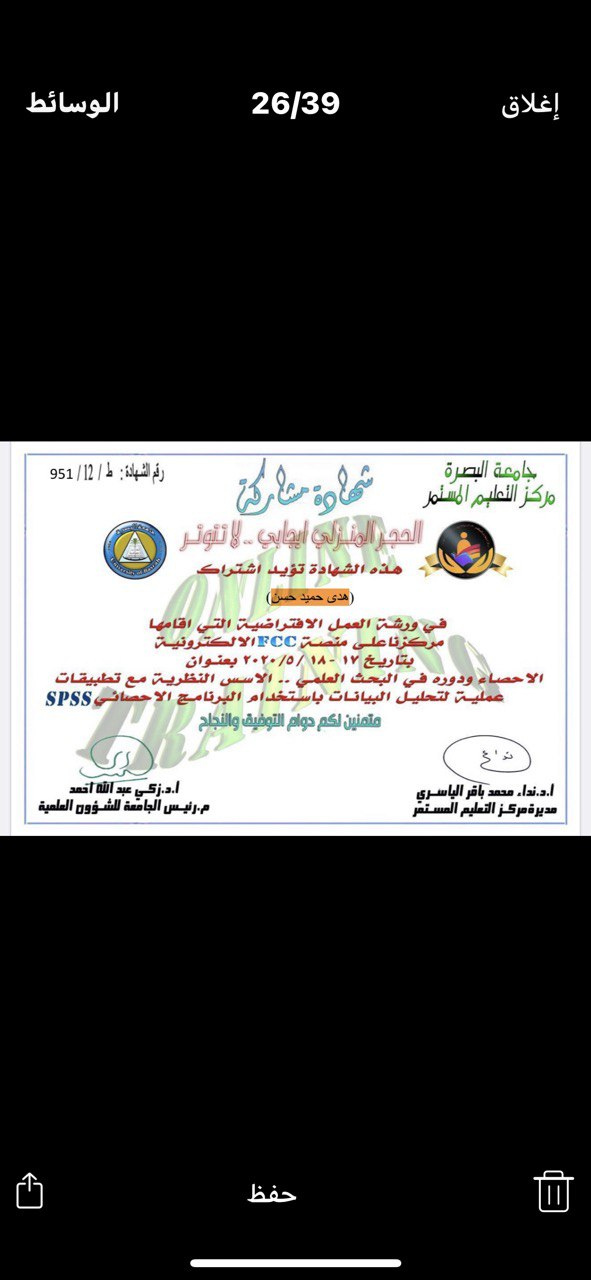 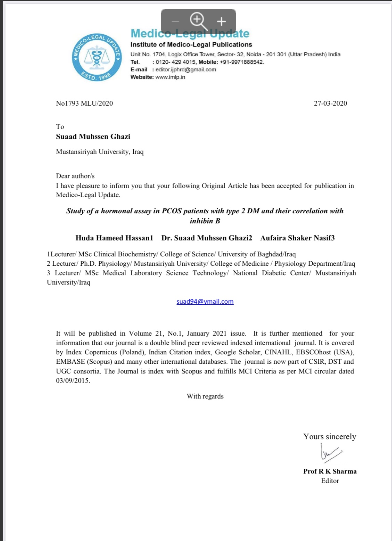 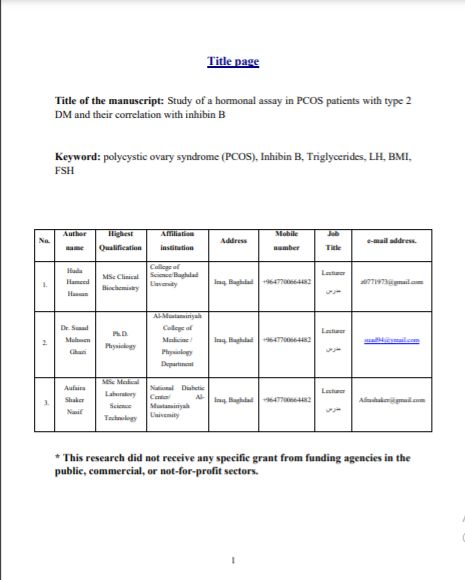 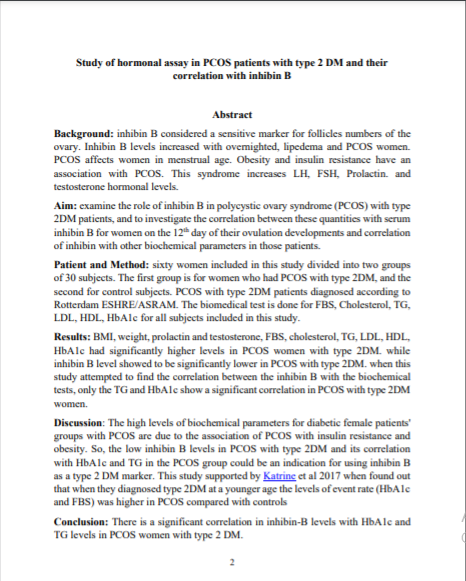 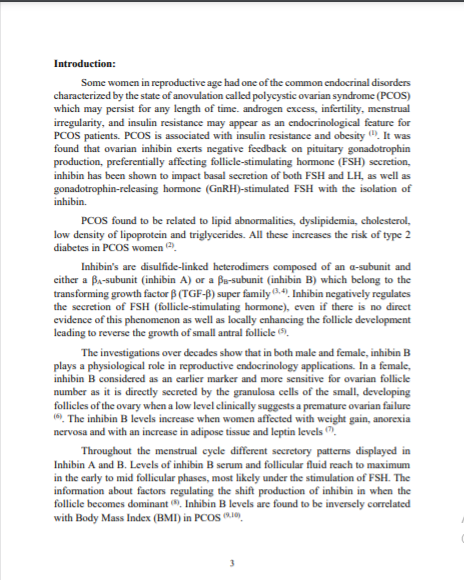 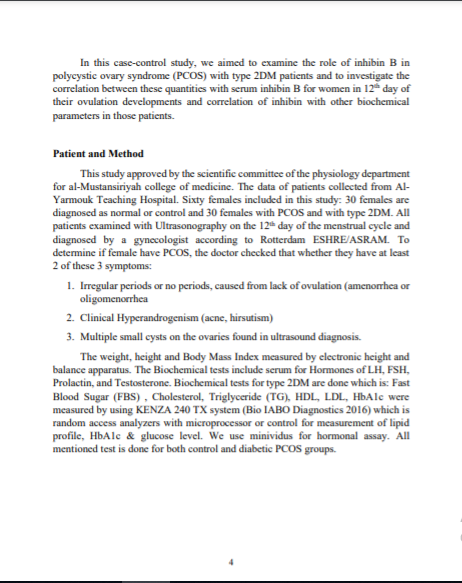 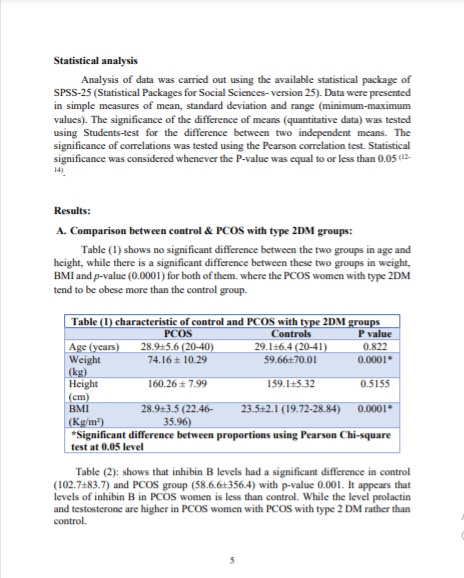 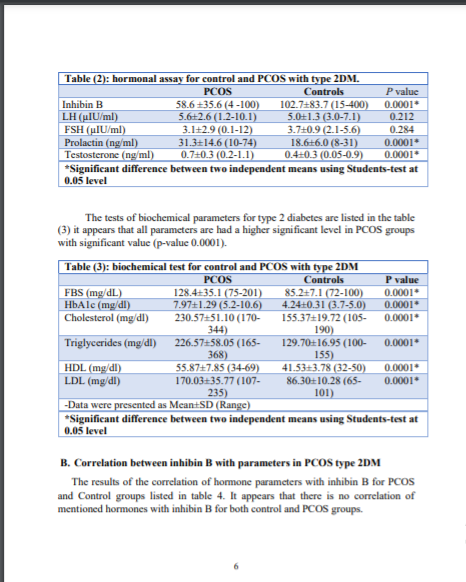 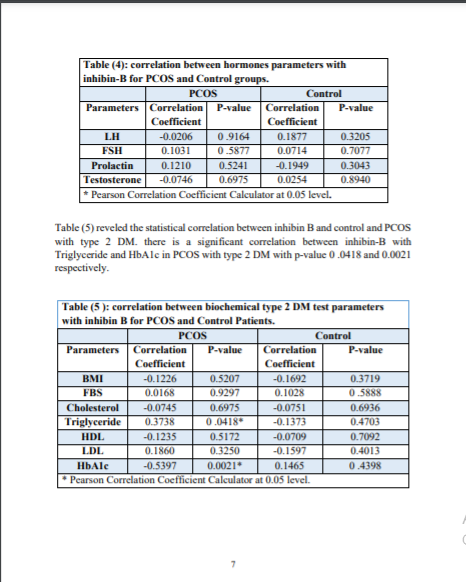 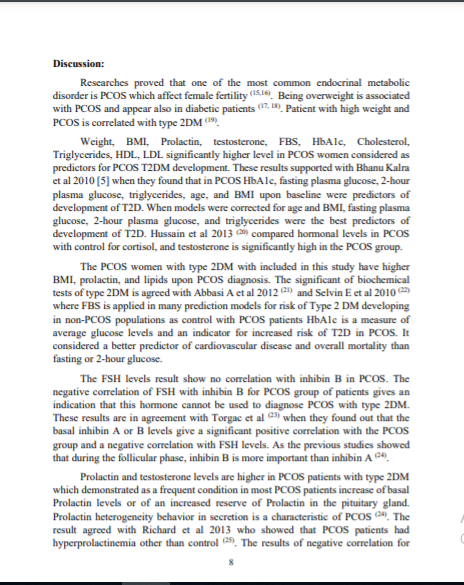 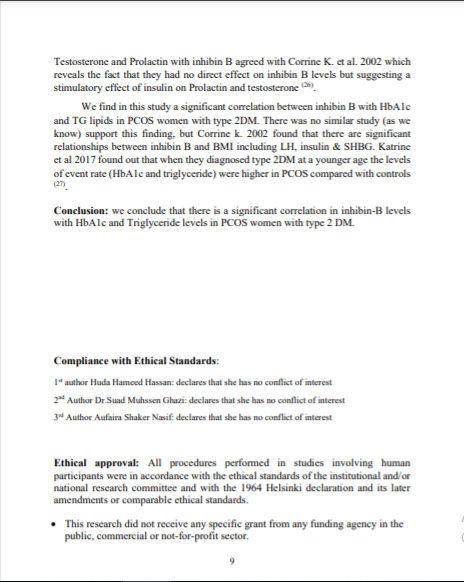 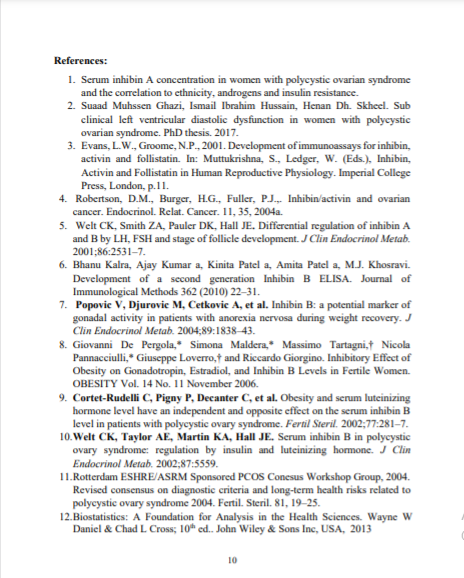 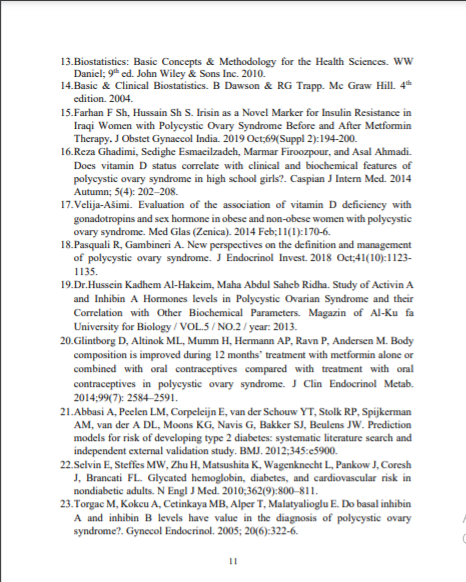 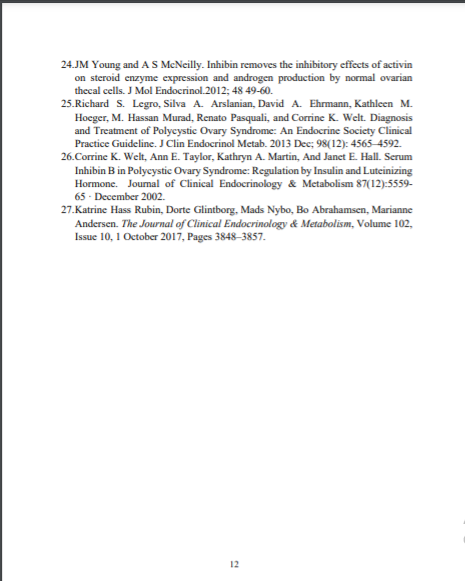 الدراسات الأوليةالدراسات العلياتدريس المرحلة الاولى الكيمياء العضوية .
scopus9 April 2021Biochemical and cellular archivesBiochemical Parameters Determination for Prognosis of Retinal Diseases and their Relationship to Cataract, Diabetes and Hypertension Patients 1scopus10 June 2021NeuroQuantology , Biochemical Parameters Determination for Prognosis of Retinal Diseases and their Relationship to Cataract, Diabetes2scopus18 May 2021 Forensic Medicine and ToxicologyThe Role of Biochemical Parameters in prediction of retinal diseases and their relationship to cataract , diabetes, and hypertensive in Ibn Al Haitham hospital Baghdad Iraq3scopusJune2021NeuroquantalogyThe Role of Trace Elements in Retinal Diseases4scopus20212021 مؤتمر كلية طب المستنصرية The relation between zinc and melatonin levels in women infected with Toxoplasma gonadii.5scopus2020-05Medico-Legal Update.Study of a hormonal assay in PCOS patients with type 2 DM and their correlation with inhibin B6UndergraduateGraduateTeaching the first stage of organic chemistry.
scopus9 April 2021Biochemical and cellular archivesBiochemical Parameters Determination for Prognosis of Retinal Diseases and their Relationship to Cataract, Diabetes and Hypertension Patients scopus10 June 2021NeuroQuantology , Biochemical Parameters Determination for Prognosis of Retinal Diseases and their Relationship to Cataract, Diabetes2scopus18 May 2021 Forensic Medicine and ToxicologyThe Role of Biochemical Parameters in prediction of retinal diseases and their relationship to cataract , diabetes, and hypertensive in Ibn Al Haitham hospital Baghdad Iraq3scopusJune2021NeuroquantalogyThe Role of Trace Elements in Retinal Diseases4scopus20212021 مؤتمر كلية طب المستنصرية The relation between zinc and melatonin levels in women infected with Toxoplasma gonadii.5scopus2020-05Medico-Legal Update.Study of a hormonal assay in PCOS patients with type 2 DM and their correlation with inhibin B6